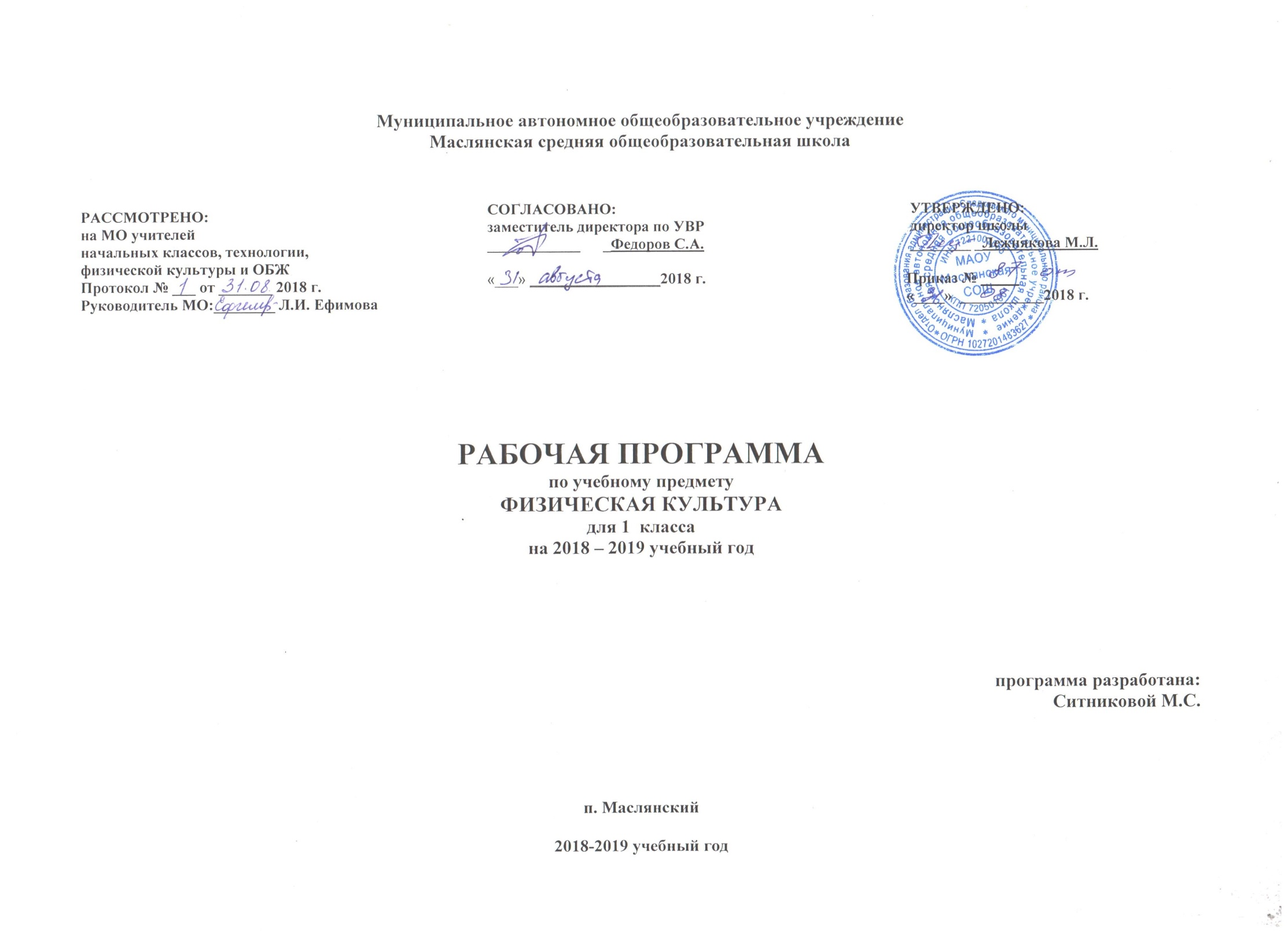 Физическая культураПояснительная запискаРабочая программа по физической культуре составлена на основе Федерального закона об Образовании от 29.12.2012г. № 273, требований Федерального государственного стандарта начального образования от 06.10.2009 г. №373 приказ Министерства Образования РФ (ред.от 18.12.2012) «Об утверждении и введении в действие федерального государственного стандарта начального общего образования», на основе требований к результатам освоения основной  образовательной программы начального общего образования, программы формирования универсальных учебных действий, на основе авторской программы «Физическая культура» для учащихся 1-4 классов общеобразовательных учреждений Т.В. Петровой,  Москва: издательский центр Вентана –Граф 2013 г., Учебного плана МАОУ Сладковского района Маслянская СОШ на 2018-2019 учебный год.Программа обеспечена следующим учебно-методическим комплектом:Петрова Т.В. Физическая культура: 1 класс: учебник для учащихся общеобразовательных учреждений. – М.: Вентана — Граф, 2013г. Цель школьного образования по физической культуре – формирование физически разносторонней развитой личности, способной активно и целенаправленно использовать ценности физической культуры для укрепления и длительного сохранения собственного здоровья, оптимизации трудовой деятельности и организации  активного отдыха. В начальной школе данная цель конкретизируется: учебный процесс направлен на формирование основ знаний в области физической культуры, культуры движений, воспитание устойчивых навыков выполнения основных двигательных действий, укрепление здоровья.	Генеральная цель физкультурного образования – ориентация на формирование личности школьников средствами и методами физической культуры, на овладение универсальными жизненно важными двигательными действиями,  на познание окружающего мира.Курс учебного предмета «Физической культуры» в начальной школе реализует познавательную и социокультурную цели.Познавательная цель предполагает 	формирование у обучающихся представлений о физической культуре как составляющей целостной научной картины мира, ознакомление учащихся с основными положениями науки о физической культуре.Социокультурная цель подразумевает формирование компетенции детей в области выполнения основных двигательных действий как показателя физической культуры человека.Задачи:Формирование знаний о физической деятельности, отражающих её культурно – исторические, психолого- педагогические и медико – биологические основы;Формирование базовых двигательных навыков и умений, их вариативное использование в игровой деятельности и в самостоятельных занятиях;Расширение двигательного опыта посредством усложнения ранее освоенных двигательных действий и овладения новыми двигательными действиями с повышенной координационной сложностью;Формирование навыков и умений в выполнении физических упражнений различной педагогической направленности, связанных с укреплением здоровья, коррекцией телосложения, правильной осанки и культурой движения;Расширение функциональных возможностей разных систем организма, повышение его адаптивных свойств за счёт направленного развития основных физических качеств и способностей;Формирование практических умений и навыков, необходимых в организации самостоятельных занятий физическими упражнениями.Сформированные цели и задачи базируются на требованиях к освоению содержания образования, указанных в федеральном государственном образовательном стандарте начального образования и отражают основные направления педагогического процесса формирования физической культуры личности в ходе теоретической, практической и физической подготовки учащихся.	Для достижения планируемых результатов и реализации поставленных целей решаются следующие практические задачи.Формирование:Интереса учащихся к занятиям физической культурой, осознания красоты и эстетической ценности физической культуры, гордости и уважения к системам национальной физической культуры;Умений выбирать средства физической культуры в соответствии с различными целями, задачами и условиями; правильно выполнять основные двигательные действия; самостоятельно заниматься физической культурой;   Воспитание:Позитивного эмоционально-ценного отношения к занятиям физической культуры;Потребности пользоваться всеми возможностями физической культуры.     Обучение:Первоначальным знаниями о терминологии, средствах и методах физической культуры.Общая характеристика учебного предметаМатериал программы направлен на реализацию приоритетной задачи образования -  формирование всесторонне гармонично развитой личности; на реализацию творческих способностей обучающихся, их физическое совершенствование; на развитие основных двигательных жизненно важных качеств; на формирование у школьников научно обоснованного отношения к окружающему миру. В соответствии с программой образовательный процесс в области физической культуры в начальной школе должен быть ориентирован:На развитие основных физических качеств и повышение функциональных возможностей организма;На обогащение двигательного опыта физическим упражнениями;На освоение знаний о физической культуре;На обучение навыкам и умениям в физкультурно – оздоровительной деятельности, самостоятельной организации занятий физическими упражнениями.Принципы, лежащие в основе построения программы:Личностно ориентированные принципы – двигательного развития, творчества, психологической комфортности;Культурно – ориентированные принципы – целостного представления о физической культуре, систематичности, непрерывности овладения основами физической культуры;Деятельностно ориентированные принципы – двигательной деятельности, перехода от совместной учебно – познавательной деятельности к самостоятельной физической деятельности младшего школьника;Принцип достаточности и сообразности, определяющий распределение учебного материала в конструкции основных компонентов двигательной деятельности, способностей формирования познавательной и предметной активности учащихся;Принцип вариативности, лежащий в основе планирования учебного материала в соответствии с особенностями физического развития, медицинских показаний, возрастно – половыми особенностями учащихся, интересами учащихся, материально – технической оснащённостью учебного процесса, региональными климатическими условиями и типом, видом учебного учреждения.Описание места учебного предмета в учебном планеПредмет: физическая культураКласс: 1Всего часов на изучение программы: 102ч.Количество часов в неделю: 3 часа Содержание программы составлено с учётом того, что в базисном учебном плане общеобразовательного учреждения РФ на изучение обязательного учебного предмета отводится 2 ч в неделю и 1 ч по интересам учащихся.Региональная специфика базового компонента 10% от общего количества часов заключается в обновлении содержания образования, направленного на изучение вопросов  безопасности жизнедеятельности,  формирования принципов ЗОЖ в рамках предмета физкультуры.Организация учебных занятий в соответствии с учебным планом предусматривает использование разнообразных форм: экскурсий, соревнований. Из расчёта не менее 2 ч в четверть по предметам свыше 68 ч в год.В авторскую программу внесены изменения.Описание ценностных ориентиров содержания учебного предметаПрограмма ориентирована на создание у школьников основы для самостоятельной реализации учебной деятельности, обеспечивающей социальную успешность, развитие творческих способностей, саморазвитие, и самосовершенствование, сохранение и укрепление здоровья обучающихся. Принципиальное значение придаётся обучению младших школьников навыкам и умениям организации и проведения самостоятельных занятий физическими упражнениями. В процессе самостоятельного использования учащимися приобретённых знаний, двигательных умений и навыков усиливается оздоровительный эффект физкультурно – оздоровительных мероприятий в режиме учебного дня.Личностные, метапредметные и предметные результаты освоения содержания учебного предметаЛичностные результаты освоения содержания образования в области физической культуры:формирование основ российской гражданской идентичности, чувства гордости за свою Родину, осознание своей этнической и национальной принадлежности; формирование ценностей многонационального российского общества; становление гуманистических и демократических ценностных ориентаций;формирование целостного, социально ориентированного взгляда на мир в его органичном единстве и разнообразии природы, народов, культур и религий;формирование уважительного  отношения к иному мнению, истории и культуре других народов;овладение начальными навыками адаптации в динамично изменяющемся и развивающемся мире;принятие и освоение социальной роли обучающегося, развитие мотивов учебной деятельности и формирование личностного смысла учения;развитие самостоятельности и личной ответственности за свои поступки, в том числе и информационной деятельности, на основе представлений о нравственных нормах, социальной справедливости и свободе;формирование эстетических потребностей, ценностей и чувств;развитие эстетических чувств, доброжелательности и эмоционально – нравственной отзывчивости, понимания и сопереживания чувствам других людей;развитие навыков сотрудничества со взрослыми и сверстниками в разных социальных ситуациях, умения не создавать конфликтов и находить выходы из спорных ситуаций;формирование установки на безопасный, здоровый образ жизни, наличие мотивации к творческому труду.Метапредметные результаты освоения содержания образования в области физической культуры;овладение способностью применять и сохранять цели и задачи учебной деятельности, поиска средств её осуществления;освоения способов решения проблем творческого и поискового характера;формирование умения планировать, контролировать и оценивать учебные действия в соответствии с поставленной задачей и условиями её реализации;формирование умения понимать причины успеха/неудачи учебной деятельности и способности конструктивно действовать даже в ситуациях неуспеха;освоение начальных форм познавательной и личностной рефлексии;использование знаково – символических средств представления информации для создания моделей изучаемых объектов и процессов, схем решения учебных и практических задач;активное использование речевых  средств и средств информационных и коммуникационных технологий для решения коммуникативных и познавательных задач;использование различных способов поиска, сбора, обработки, анализа, организации, передачи и интерпретации информации в соответствии с коммуникативными и познавательными задачами и технологиями  учебного предмета;овладение логическими действиями сравнения, анализа, синтеза, обобщения, классификации;готовность слушать собеседника и вести диалог;определение общей цели и путей её достижения;готовность конструктивно разрешать конфликты посредством учёта интересов сторон и сотрудничества;Предметные результаты освоения содержания образования в области физической культуры:формирование первоначальных представлений о значении физической культуры для укрепления здоровья человека, о её позитивном влиянии на развитие человека (физическое, эмоциональное, интеллектуальное), о физической культуре и здоровье как факторах успешной учебы и социализации;овладение умениями организовывать здоровьесберегающую жизнедеятельность (режим дня, утренняя зарядка, оздоровительные мероприятия, подвижные игры и т.д.)4формирование навыка систематического наблюдения за своим физическим состоянием, величиной физических нагрузок, показателями физического развития, показателями развития основных двигательных качеств.Требования к качеству освоения программного материалаВ результате освоения предлагаемой программы учебного предмета «Физическая культура» учащиеся должны:называть, описывать и раскрывать:роль и значение занятий физическими упражнениями в жизни младшего школьника;значение правильного режима дня, правильного питания, процедур заливания, утренней гигиенической гимнастики, физкультурных пауз в течение учебного дня;связь физической подготовки с развитием двигательных качеств, опорно – двигательной, дыхательной и кровеносной систем;значение физической нагрузки и способы её регулирования;причины возникновения травм во время занятий физическими упражнениями, профилактику травматизма;уметь:выполнять упражнения для профилактики нарушений осанки, плоскостопия, зрения;выполнять упражнения дыхательной гимнастики, психорегуляции;составлять при помощи взрослых индивидуальные комплексы упражнения для самостоятельных занятий физической культурой;варьировать предложенные комплексы упражнений для утренней гигиенической гимнастики, физкультминуток;выполнять двигательные действия при передвижении на лыжах;участвовать в подвижных играх;выполнять игровые действия в футболе, баскетболе и волейболе, играть по упрощённым правилам;организовывать и соблюдать правильный режим дня;подсчитывать частоту сердечных сокращений и дыхательных движений для контроля состояния организма во время занятий физическими упражнениями;измерять собственную массу и длину тела;оказывать доврачебную помощь при лёгких травмах опорно – двигательного аппарата и кожных покровов.Содержание учебного предмета, курсаРаздел 1. Знания о физической культуре	Понятие о физической культуре. Зарождение и развитие физической культуры. Связь физической культуры с трудовой и военной деятельностью. Физическая культура народов разных стран. История физической культуры в России. Связь физической культуры с природными, географическими особенностями, традициями и обычаями страны.Олимпийские игры. История появления Олимпийских игр. Возрождение Олимпийских игр. Важнейшие символы Олимпийских игр.	Внешнее строение тела человека. Опорно-двигательная система человека. Осанка человека. Стопа человека. Предупреждение травматизма во время занятий физическими упражнениями. Дыхательная система человека. Профилактика заболеваний органов дыхания.	Подбор одежды, обуви и инвентаря для занятий физическими упражнениями.	Терминология гимнастических упражнений.	Способы передвижения человека. Основные двигательные качества человека. (выносливость, сила, быстрота, гибкость, ловкость).Раздел 2. Организация здорового образа жизни	Правильный режим дня (соблюдение, планирование). Здоровое питание. Утренняя гимнастика. Физкультминутки. Закаливание. Массаж. Правила личной гигиены. Профилактика нарушений зрения.Раздел 3. Наблюдение за физическим развитием и физической подготовленностью	Простейшие навыки контроля самочувствия. Измерение сердечного пульса. Измерение длины и массы тела. Оценка состояния дыхательной системы. Оценка правильности осанки. Оценка основных двигательных качеств.Раздел 4. Физкультурно – оздоровительная деятельность	Физические упражнения для утренней гимнастики, физкультминуток, профилактики нарушений плоскостопия. Комплексы упражнений для развития основных двигательных качеств. Тренировка дыхания. Упражнения для снятия утомления глаз и профилактики нарушения зрения. Упражнения для расслабления мышц. Упражнения для успокоения.Раздел 5. Спортивно – оздоровительная деятельность	 Строевые упражнения и строевые приёмы.	Лёгкая атлетика (беговые и прыжковые упражнения, бросание малого и большого мяча, метание).	Гимнастика с основами акробатики (лазание, перелазание, ползание, висы и упоры, акробатические упражнения, снарядная гимнастика, кувырки, перекаты).	Лыжная подготовка (лыжные ходы, повороты, подъёмы, спуски).	Подвижные игры (на свежем воздухе и в помещении), спортивные игры (футбол, волейбол, баскетбол).Тематическое планирование курса для 1 класса
Всего 102 ч.Материально – техническое обеспечение образовательного процесса	Объекты и средства материально – технического обеспечения:Козёл гимнастический, перекладина гимнастическая, стенка гимнастическая, скамейки гимнастические жёсткие (4 м), мячи (баскетбольные, волейбольные, футбольные), палки гимнастические, скакалки, маты, акробатическая дорожка, коврики, кегли, обручи пластиковые и металлические, щит баскетбольный тренировочный, сетка волейбольная.Мебель и оборудование кабинета:Модели, настенные таблицы, компьютер, музыкальный центр, аудиозаписи, мультимедийное оборудование, видеоматериалы наразличных носителях (компакт – диски), дидактические карточки, образовательные программы, комплекты учебно – методическойлитературы для обучения предмету, периодические издания по предмету и методике обучения.                                                                       Список литературы для учителя.Физическая культура: программа: 1-4 классы/Т.В. Петрова, Ю.А.Копылов. М.: Вентана-Граф, 2013. «Справочник учителя физической культуры», П.А.Киселев, С.Б.Киселева; -                      Волгоград: «Учитель»,2008.«Двигательные игры, тренинги и уроки здоровья 1-5 классы», Н.И.Дереклеева; Москва: «ВАКО»,2007.«Подвижные игры 1-4 классы», А.Ю.Патрикеев; Москва: «ВАКО»,2007.«Зимние подвижные игры 1-4 классы», А.Ю.Патрикеев; Москва: «ВАКО»,2009.«Дружить со спортом и игрой», Г.П.Попова; Волгоград: «Учитель»,2008.«Физкультура в начальной школе», Г.П.Болонов; Москва: «ТЦ Сфера»,2005.http://www.magweb.ru.http://www.74m.ru. Уровень физической подготовленности учащихся 7-10 лет№п\пТемаОсновное содержание по темеХарактеристика деятельности учащихся Раздел 1. Знание о физической культуре (4 ч)Раздел 1. Знание о физической культуре (4 ч)Раздел 1. Знание о физической культуре (4 ч)1 (1).Понятие о физической культуреВводный инструктаж по ТБ на уроках физкультуры.Значение понятия «физическая культура»Объяснять значение понятия «физическая культура»;определять и кратко характеризовать значение занятий физическими упражнениями для человека2 (2).Зарождение и развитие физической культурыФизическая культура древних народов на примере народов Крайнего Севера (обрядовые танцы, игры), Древнего Египта, Древней Греции, Древнего РимаПересказывать тексты о развитии физической культуры в древнем мире;с помощью иллюстраций в тексте учебника объяснять связь физической культуры и охоты в древности;описывать способ обучения детей приёмам охоты у древних народов3 (3).Связь физической культуры с трудовой и военной деятельностьюСвязь физической подготовки с охотой в культуре народов Крайнего Севера. Связь физической подготовки с военной деятельностью в культурах древних цивилизацийПонимать значение физической подготовки в древних обществах;называть физические качества, необходимые охотнику;понимать важность физического воспитания в детском возрасте;раскрывать связь физической культуры с трудовой и военной деятельностью человека4 (4).Внешнее строение тела человекаЧасти тела человекаНазывать части тела человекаРаздел 2. Организация здорового образа жизни (3 ч)Раздел 2. Организация здорового образа жизни (3 ч)Раздел 2. Организация здорового образа жизни (3 ч)5 (1).Правильный режим дняПланирование режима дня школьника 1 класса.Утренняя гигиеническая гимнастика. Физкультминутки Понимать значение понятия «режим дня»;называть элементы режима дня;понимать значение утренней гигиенической гимнастики и физкультминуток;соблюдать правильный режим дня6(2).Здоровое питаниеРежим питания школьника 1 класса. Правила здорового питания. Полезные продуктыПонимать понятия «правильное питание», «режим питания»;соблюдать режим питания;различать более полезные и менее полезные для здоровья человека продукты питания 7 (3).Правила личной гигиеныГигиенические процедуры как часть режима дня; правила выполнения закаливающих процедурОбъяснять значение понятия «гигиенические процедуры»;знать правила выполнения элементарных закаливающих процедурРаздел 3. Наблюдение за физическим развитием и физической подготовленностью (2 ч)Раздел 3. Наблюдение за физическим развитием и физической подготовленностью (2 ч)Раздел 3. Наблюдение за физическим развитием и физической подготовленностью (2 ч)8-9(1-2)Простейшие навыки контроля самочувствияОценка самочувствия по субъективным признакамОпределять внешние признаки собственного недомоганияРаздел 4. Физкультурно-оздоровительная деятельность (3 ч)Раздел 4. Физкультурно-оздоровительная деятельность (3 ч)Раздел 4. Физкультурно-оздоровительная деятельность (3 ч)10(1)Физические упражнения для утренней гигиенической гимнастикиВводный инструктаж по ТБ.Движения руками вперёд и вверх, в стороны и вверх, вращения руками, ходьба, наклоны вперёд, приседания и т. п.Понимать технику выполнения упражнений;выполнять предложенные комплексы упражнений11(2)Физические упражнения для физкультминутокДвижения руками вперёд и вверх, приседания, наклоны вперёд, назад, в стороны, ходьба на месте с высоким подниманием бедраПонимать технику выполнения упражнений;выполнять предложенные комплексы упражнений12(3)Упражнения для профилактики нарушений зренияПравила чтения (освещение, расположение книги при чтении)С помощью иллюстраций в тексте учебника объяснять правила чтения;знать и выполнять основные правила чтенияРаздел 5. Спортивно-оздоровительная деятельность (87 ч)Раздел 5. Спортивно-оздоровительная деятельность (87 ч)Раздел 5. Спортивно-оздоровительная деятельность (87 ч)13-16(1-4)17—21(5-9)22-25(10-13)26-30 (14-18)31-35 (19-23)Лёгкая атлетика (16/23 ч) Вводный инструктаж  по ТБ на занятиях  лёгкой атлетикой. Бег.Прыжки.Упражнения с резиновым мячом (подбрасывания)Упражнения с резиновым мячом (броски из разных положений и ловля мяча).Игры с бегом, прыжками, метаниями малого мячаЗнать основные правила выполнения бега, прыжков и метаний малого мяча;правильно выполнять основные движения ходьбы, бега, прыжков;бегать с максимальной скоростью на дистанцию до 10 м36-39(1-4)40-44 (5-9)45-49(10-14)50-54(15-19)55-58(20-23)Гимнастика с основами акробатики (16/23 ч)Вводный инструктаж на занятиях гимнастикой.Строевые упражнения и строевые приёмы (основная стойка, стойка ноги врозь, положения рук, положения ног, стойка на носках, упор присев) Наклоны и повороты туловища в разные стороны. Команды «Становись!», «Смирно!», «Равняйсь!», «Вольно!», «Разойдись!».Лазание по гимнастической стенке разными способами. Перелезания через низкие препятствия (одну и две гимнастические скамейки, поставленные друг на друга)Строевые упражнения и строевые приёмы . Наклоны и повороты туловища в разные стороны. Команды «Становись!», «Смирно!», «Равняйсь!», «Вольно!», «Разойдись!».Понимать правила техники безопасности при занятиях гимнастикой;понимать технику выполнения упражнений;правильно выполнять основные строевые упражнения и команды, упражнения по лазанию и перелезанию59(1)60-61 (2-3)62-77(4-19)Лыжная подготовка (12/19 ч)Вводный инструктаж по ТБ на занятиях лыжной подготовкой.Одежда для занятий лыжной подготовкой, выбор снаряжения для занятий,Способы переноски лыж, стойки на лыжах. Передвижения на лыжах (повороты переступанием, скользящий ход)Подбирать одежду для занятий лыжной подготовкой;понимать и называть правила техники безопасности при лыжной подготовке;выполнять основные приёмы переноски лыж, построения и перестроения на лыжах;выполнять скользящий ход78-102Подвижные игры (15/22 ч)Инструктаж по ТБ при проведении подвижных игр.Правила проведения подвижных игр. Правила общения во время подвижной игрыИграть в подвижные игры;развивать навыки общения со сверстникамиПримечание. В бесснежных районах лыжная подготовка заменяется кроссовым бегом, передвижениями по пересечённой местности, либо часы, отводимые на лыжную подготовку, распределяются по усмотрению учителя на другие темы программы.Примечание. В бесснежных районах лыжная подготовка заменяется кроссовым бегом, передвижениями по пересечённой местности, либо часы, отводимые на лыжную подготовку, распределяются по усмотрению учителя на другие темы программы.Примечание. В бесснежных районах лыжная подготовка заменяется кроссовым бегом, передвижениями по пересечённой местности, либо часы, отводимые на лыжную подготовку, распределяются по усмотрению учителя на другие темы программы.№п/пФизическиеспособностиКонтрольноеупражнение(теcт)ВозрастлетУровеньУровеньУровеньУровеньУровеньУровень№п/пФизическиеспособностиКонтрольноеупражнение(теcт)ВозрастлетМальчикиМальчикиМальчикидевочкидевочкидевочки№п/пФизическиеспособностиКонтрольноеупражнение(теcт)ВозрастлетНизкийСреднийВысокийНизкийСреднийВысокий1СкоростныеБег , c789107,5 и более7,16,86,67,3-6,27,0-6,06,7-5,76,5-5,65,6 и менее5,45,15,07,6 и более7,37,06,67,5-6,47,2-6,26,9-6,06,5-5,65,8, и менее5,65,35,22КоординационныеЧелночный бег3x10 м, с7891011,2 и более10,410,29,910,8-1'0,310,0-9,59,9-9,39,5-9,09,9 и менее9,18,88,611,7 и более11,210,810,411,3-10,610,7-10,110,3-9,710,0-9,510,2 и менее9,79,39,1КоординационныеЧелночный бег3x10 м, с7891011,2 и более10,410,29,910,8-1'0,310,0-9,59,9-9,39,5-9,09,9 и менее9,18,88,611,7 и более11,210,810,411,3-10,610,7-10,110,3-9,710,0-9,510,2 и менее9,79,39,13Скоростно-силовыеПрыжок в длину с места, см78910100 и менее110120130115-135125-145130-150140-160155 и более16517518590 и менее110-130125-140135-150140-155150 и более1551601703Скоростно-силовыеПрыжок в длину с места, см78910100 и менее110120130115-135125-145130-150140-160155 и более165175185100110-130125-140135-150140-155150 и более1551601703Скоростно-силовыеПрыжок в длину с места, см78910100 и менее110120130115-135125-145130-150140-160155 и более165175185110110-130125-140135-150140-155150 и более1551601703Скоростно-силовыеПрыжок в длину с места, см78910100 и менее110120130115-135125-145130-150140-160155 и более165175185120110-130125-140135-150140-155150 и более1551601704Выносливость6-минутный бег, м78910700 и менее750800850730-900800-950850-1000 900-10501100 и более115012001250500 и менее550600650600-800650-850700-900750-950900 и более950100010505ГибкостьНаклонвперед изположениясидя, см789101 и менее1123-53-53-54-6.9 и более7,57,58,52 и менее2236-96-96-97-1011,5 и более12,513,014,06СиловыеПодтягивание:на высокой перекладине из виса, кол-во раз (мальчики)7891011112—32—33—43—44 и выше4556Силовыена низкой перекладине из виса лежа, кол-во раз (девочки)789102 и ниже3344—86—107—118—1312 и выше141618